Министерство образования Республики БеларусьУчреждение образованияБЕЛОРУССКИЙ ГОСУДАРСТВЕННЫЙ УНИВЕРСИТЕТИНФОРМАТИКИ И РАДИОЭЛЕКТРОНИКИВоенный факультет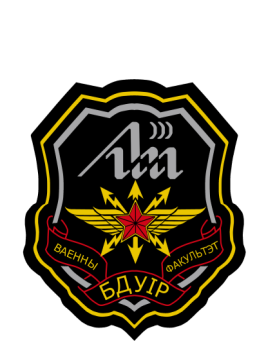 Информационное письмо и пригласительный билет «ПРОБЛЕМЫ ПОВЫШЕНИЯ ЭФФЕКТИВНОСТИ ОБРАЗОВАТЕЛЬНОГО ПРОЦЕССА НА БАЗЕ ИНФОРМАЦИОННЫХ ТЕХНОЛОГИЙ»XI Международная научно-практическая конференция27 апреля 2018 годаМинск БГУИР 2018Военный факультет в учреждении образования «Белорусский государственный университет информатики и радиоэлектроники» 27 апреля 2018 года проводит XI Международную научно-практическую конференцию «Проблемы повышения эффективности образовательного процесса на базе информационных технологий».Для участия в конференции приглашаются представители руководящего и профессорско-преподавательского состава учреждений высшего образования, научные сотрудники, адъюнкты (аспиранты), магистранты и специалисты в сфере подготовки военных кадров, заинтересованные лица организаций (учреждений) Республики Беларусь и зарубежья. Цель конференцииИзучение и распространение опыта использования современных информационных технологий в образовательном процессе.Проблемные вопросы конференцииПовышение эффективности образовательного процесса на базе информационных технологий в учреждениях военного образования.Опыт учреждений высшего образования по повышению эффективности образовательного процесса на базе информационных технологий.Внедрение результатов научно-исследовательской работы в целях реализации требований к качеству образовательного процесса.Задачи конференцииОзнакомление с опытом повышения эффективности образовательного процесса на базе информационных технологий.Обобщение опыта использования информационных технологий в образовательном процессе военных учебных заведений.График работы конференцииВстреча и регистрация участников: 09.00-09.30, 3-й корпус УО «БГУИР», холл 4 этажа.Начало заседания: 09.30Место проведенияАдрес: г. Минск, ул. П. Бровки, 10 (3-й корпус УО «БГУИР»), военный факультет.Проезд: на метро до станции «Академия наук», на автобусе № 100 до остановки «П.Бровки».Представление заявокДо 6 апреля 2018 года в адрес оргкомитета конференции направляются заявка и тезисы (материалы) докладов по прилагаемой форме (электронный вариант на электронный адрес оргкомитета обязателен; имя файла – по фамилии и инициалам первого автора). Телефон для справок: (+375 17) 2932163, Казачёнок Оксана Арнольдовна; E-mail: UMKbsuir@mod.mil.by – для представителей учреждений и организаций Вооруженных Сил;kazachenok@bsuir.by – для представителей гражданских учреждений и организаций. Адрес оргкомитета конференции:  . Минск, ул. П. Бровки, 10 (3-й корпус УО «БГУИР»), военный факультет, ауд. 321.Заявка для участия должна содержать:фамилию, имя и отчество автора (-ов); место работы (название организации); должность; ученую степень, ученое звание (если есть); контактные данные: e-mail, телефон; название доклада и направления работы конференции; форму участия (с выступлением, без выступления); указание технических средств, необходимых для сопровождения доклада. Авторы несут ответственность за точность цитируемого текста и ссылки на источник, а также за то, что материалы не содержат сведений, не подлежащих к опубликованию в открытой печати.Просим авторов проводить редактирование и корректирование статей и тезисов докладов в редакционно-издательских отделах (службах) Ваших учреждений.Доклады, не соответствующие требованиям и присланные позднее установленного срока, оргкомитетом не рассматриваются и обратно не высылаются.Оргкомитет оставляет за собой право отбора докладов для включения в программу конференции и дальнейшей их публикации.Предоставленные материалы планируется опубликовать в  сборнике в авторской редакции и разместить в электронном репозитории БГУИР (международный стандартный серийный номер ISSN 2410-4655).Рабочие языки: русский, белорусский.Требования к оформлению тезисов докладов или статейОбъем : до 5 страниц формата А 4.Текстовый редактор: «Word for Windows»;шрифт: Times New Roman Cyr;поля: ;высота символов: 12 pt;межстрочный интервал: одинарный;абзацный отступ – .В левом верхнем углу без абзацного отступа указывается соответствующий код УДК. Под ним без абзацного отступа печатается название тезиса доклада – по центру, прописными буквами, начертание – полужирное (без точки в конце). Через один интервал указываются фамилия и инициалы автора (выравнивание – по центру, нет переноса слов; нет пробела между инициалами). Фамилии нескольких авторов перечисляются в строку. Далее: организация автора(ов), город, государство: начертание курсив; выравнивание по левому краю; отступа первой строки нет, нет переноса слов.Далее через один интервал печатается текст доклада (выравнивание по ширине). Графики, рисунки, таблицы вставляются как внедренный объект. Формулы должны быть подготовлены в редакторе формул. Номера страниц не проставляются.Список литературы, таблицы, рисунки: в соответствии с требованиями ВАК Республики Беларусь (http://www.vak.org.by)Образец оформленияУДК 378.147:004ОБ ИСПОЛЬЗОВАНИИ В ОБРАЗОВАТЕЛЬНОМ ПРОЦЕССЕ ИНФОРМАЦИОННЫХ РЕСУРСОВ Иванов И.И.1, Петров П.П.2, Сидоров С.С.11 Организация первого и третьего авторов, город, государство2 Организация второго автора, город, государствоХххххххххххххххххххххххххххххххххххххххххххххххххххххххххххххххххххххххххххххххххххххххххххххххххххххххххххххххххххххххххххххххххххххххххххххххххххххххххххххххххххххххххххх. Литература1. Абрамов, С. М. Разработка и использование электронных учебных изданий в образовательном процессе. Электронная библиотека по тактике / С. М. Абрамов, Ю.Е. Кулешов // Дистанционное обучение – образовательная среда XXI века : материалы X Междунар. науч.-метод. конф. (Республика Беларусь, Минск, 7–8 декабря 2017 года) / Белорус. гос. ун-т информатики и радиоэлектроники ; редкол.: Б. В. Никульшин [и др.]. – Минск, 2017. – С. 294 – 295.2. Борздова, Т. В. Основы информационных технологий : учеб. пособие для магистрантов / Т. В. Борздова. – Минск: ГИУСТ БГУ, 2012. – 108 c.3. Концепция информатизации системы образования Республики Беларусь на период до 2020 г. [Электронный ресурс] // Министерство образования Республики Беларусь. – Режим доступа: http://www.edu.gov.by/sm.aspx?guid=437693. – Дата доступа: 02.11.2017.